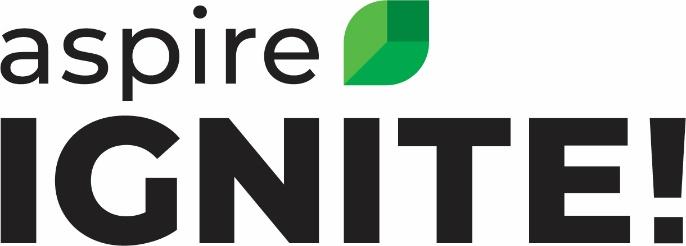 To: The 2022 Aspire IGNITE Conference is an opportunity for me to increase my knowledge base, learn new techniques, network with peers, and learn about issues affecting the industry we serve. It’s a 3-day event that features workshops, panel discussions, educational sessions, and networking events.I'll gather in-person with customers, partners, and industry leaders, to learn about best practices, success stories, tools, and practical solutions.Some important details about the conference:Wednesday, July 20 – Friday, July 22, 2022Hosted in San Antonio, Texas, United StatesSessions start at 1:30pm on Wednesday, July 20, 2022All attendees are eligible to earn continuing education credits toward their NALP certification. I’ll receive 1 CEU for each hour of educational instruction (i.e. classes and sessions, but not social events)that  I attend during IGNITE. In order to receive the credit, I’ll document the sessions I attend, along with a description of what I learned to use during the recertification process with NALP.By registering for the in-person conference, I will have access to a variety of events and experiences at the conference including:Exhibit Hall Role-based Aspire Platform Training SessionsIndustry leading KeynotesNetworking opportunities
To better prepare, here’s an estimate of my expense for the week:Budget EstimatesConference Registration:The cost to attend IGNITE is $895 per person. Those who sign up before May 2, 2022 receive a $150 discount on the total price for each attendee. The registration cost includes access to the welcome reception, breakfast, and lunch daily, the evening reception and closing party, and all education and networking sessions.
Hotel:Travel to San Antonio, Texas:
Total: I look forward to learning about successful methods and best practices from leaders in our industry and then sharing and applying those to our organization when I return. To learn more about the conference, visit: www.youraspire.com/ignite. Sincerely,